МОУ «СОШ №13»3 класс                                                     Провела: учитель нач. кл.                                        Каштанова Н.А.2017-2018 уч.г.Цель: познакомить  детей с римскими цифрами и их написанием, дать представление об использовании их на практике.Задачи:         образовательная: систематизировать и обобщить знания о числах и цифрах, формировать представление о римских цифрах и числах, учить читать, записывать, сравнивать числа;         развивающая: развитие умений наблюдать, выделять главное, анализировать, обобщать,  сравнивать; развивать внимание, логическое мышление; математическую речь и познавательную активность;         воспитывающая: воспитывать взаимопомощь, формировать самоконтроль.Тип урока:- урок открытия нового знания.          Оборудование урока:                  мультимедийный проектор; интерактивная доска; презентация, палочки, Ход урока:1. Организационный момент-Ребята! Готовы вы к уроку? (Да).На вас надеюсь я, друзья.         Мы хороший дружный класс.Все получится у нас!Я очень хочу, чтобы урок получился интересным, познавательным, и вы постарались  открыть новые секреты математики.- Какое выдающееся событие отмечает весь мир сегодня? День Космонавтики, день первого полета человека в космос. Когда это произошло? Кто был первым космонавтом? - Ребята, вы, наверное, догадались, что урок у нас будет необычным. Мы с вами отправимся в путешествие на математическую планету. А на какую вы узнаете чуть позже. 1) На чем летают в космос? (на ракете) Давайте с вами соберем ракету из геометрических фигурЛетит в космической далиСтальной корабльВокруг Земли.И хоть малы его окошки,Всё видно в нихКак на ладошке:Степной простор, Морской прибой,А может бытьи нас с тобой! (Алёша Спирькин)2. Актуализация знаний2) Чтобы отправится, нам нужно надеть костюмы космонавтов. Давайте решим с вами задачку. Коля, Саша и   Дима надели разные костюмы. Дима надел не розовый и не белый. Саша – не белый и не голубой. Кто какой костюм надел? 3) Чтобы ракета завелась, надо правильно нажать. Для этого найдите числа, которые делятся на 9 с остатком и без остатка.4) Ну теперь в путь! Чтобы найти дорогу к планете нам надо передвигаться по звездам-числам от самого маленького числа к самому большому. 5) Мы с вами приземлились на планету. Чтобы выйти нам надо продолжить ряд чисел.  Установите закономерность и продолжите ряд1)      356, 357, …, … .2)      671, 670, …, … .3)      501, 601, …, … .4)      CLIV, CLV, …, … .Проверяем, называем. В чем проблема? Все ли задания вы смогли выполнить?3. Открытие нового знания.Это тоже числа, но записаны они особыми цифрами малознакомыми вам.  Знает ли кто-нибудь, как они называются?  Для того, чтобы разобраться, что это за числа, предлагаю вам совершить путешествие в прошлое этой планеты.Первобытные люди не знали цифр. У них даже слов таких не было «два», «четыре», «пять». Но считать умели. Называть числа им было необязательно, достаточно было показать их на пальцах. Пальцы и были первыми изображениями чисел, и, если хотите, первым калькулятором. Очень удобно складывать и вычитать. Загибаешь пальцы – складываешь, разгибаешь – вычитаешь. Если не хватит пальцев на руках  - не беда, есть еще в запасе пальцы на ногах.Шли века, тысячелетия. Менялась жизнь человека. Люди приручили животных, стали обрабатывать землю, строить каменные здания. Для всего этого требовались сложные расчеты, а для расчетов – цифры. ( стих ЛИЗА)У разных народов была своя форма записи чисел.Древний народ шумеры, живший на территории Междуречья (современный Ирак) лепили из глины пластинки и палочкой выдавливали на ней точки, палочки, узелки.Египтяне придумали свою систему около 5 000 лет тому назад. Это одна из древнейших систем записи чисел, известная человеку. Древние египтяне на очень длинных и дорогих папирусах писали вместо цифр очень  сложные, огромные знаки – символы.Была своя форма записи чисел и у славян. Она была основана на кириллице (славянской азбуке): над обычными буквами ставились чёрточки, и тогда буква обозначала число. Такие цифры до сих пор используются  в некоторых церковных книгах, написанных на старославянском языке. Славянская нумерация использовалась в России до 18 века. Современные цифры принято называть арабскими. Способ записи чисел всего несколькими знаками (всего 10) был создан в Древней Индии. У индусов цифры заимствовали арабы, а от них они распространились по всему миру и получили название «арабские», хотя правильнее их было бы называть всё-таки индийскими.Пользоваться ими стали в России повсеместно только с 18 века. До этого же времени в официальных бумагах разрешалось ставить только римские цифры.- А вот и они!Может быть, кто-нибудь вспомнит, где мы встречаемся с римскими цифрами? (Нумерация столетий, на циферблатах часов, нумерация книжных томов и глав, нумеруем варианты в контрольных работах, даты рождения часто записывают, используя римские цифры)Итак, кто догадался, как называется планета? Значит тема нашего урока? Тема: Римские цифры.А что мы будем делать на уроке. Кто сможет сформулировать цель урока.Цель: научиться читать числа, записанные римскими цифрами; записывать числа римскими цифрами и выполнять с ними вычисления, сравнение. Вот мы и прилетели на планету «Римские цифры». Давайте поближе с ними познакомимся 4. Объяснение нового материалаДревние римляне для записи своих чисел отталкивались от изображения руки человека.Количество палочек соответствует тому числу, которое обозначает.I - 1II - 2III – 3А как бы вы записали число 4?IIII – именно такую четверку можно увидеть сегодня на некоторых циферблатах.А вот так римляне обозначали пятерку – V. Чтобы не писать 5 палочек, стали изображать руку, но не вырисовывали каждый палец отдельно. Рисунок был очень простым: V. Положите перед собой ладонь и посмотрите, где прячется пятёрка.А потом четверку стали изображать вот так: IV - 4   а шестерку так - VI- 6. Кто догадался, почему? (4 – предыдущее число, палочку пишем слева, отнимаем; 6 – последующее, палочку справа, прибавляем.)Кто из вас знает, как записывается десятка? X.   Некоторые ученые предполагают, что 10 – это скрещенные руки, а другие придерживаются мнения, что 10 состоит из двух 5. Одну запишем как обычно, а вторая перевёрнута вниз. Вот так: X.Если рядом записать X X, X X X, какие числа получим? (20, 30)А это, какое число – XI? (11), Как записать число 19?Какова же особенность римской записи?-Если меньшую цифру поставить справа (после) от большей, её надо прибавить, а если поставить слева (перед) – отнять.-Запомнили? Давайте проверим.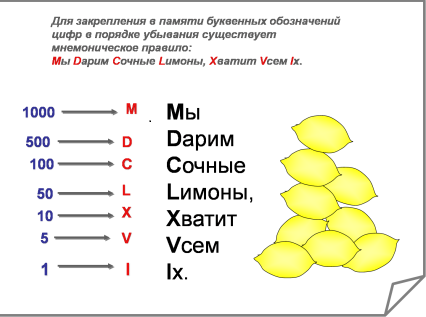 Физминутка5. Первичное закреплениеРабота по учебнику1)      с. 46 № 2 Попробуем прочитать и сравнить числа, записанные римскими цифрами (Фронтально)2)      № 3 выполнить самостоятельно карандашом в учебнике, 1 вариант – верхняя строка, 2 вариант – нижняя. (два ученика за закрытой доской)Самопроверка6. Моделирование (групповая работа)Возьмите палочки. В каком классе мы учимся? Сложите при помощи палочек римскую цифру 3, превратите ее в 4, в 6, в 9, в 11.Логическая задачаСложите при помощи палочек запись: VI + I =VВерна  ли она? Переложите только одну палочку, чтобы равенство стало верным.IV + I = VФизминутка7. Открытие нового знанияДля записи больших чисел римляне использовали другие обозначения Попробуем при помощи таблицы прочитать, какие числа записаны8. Включение нового знания в систему знаний и повторений.1) А теперь вернемся к началу урока и попробуем продолжить ряд цифрCLIV, CLV,CLVI, CLVII, CLVIIIПотренируемся в записи чисел при помощи римских цифрДавайте еще раз вспомним Какое выдающееся событие отмечал весь мир на этой неделе? День Космонавтики, день первого полета человека в космос. Когда это произошло? Запишем некоторые числа римскими цифрами.12 апреляСколько длился полет Гагарина? 108 минутСколько лет прошло со дня первого полета? 50 летПосле Гагарина в космосе побывал 431 человекБольше всего в космосе провел космонавт Сергей Авдеев – 747 сутокВ открытый космос выходили 149 космонавтов.2) Решение задачи:  В Солнечной системе IX       планет, а спутников на XL         меньше.   Сколько всего планет со спутниками в Солнечной системе?Решение самостоятельно (1 ученик у доски)9. Подведение итогов. Рефлексия.Здравствуйте, друзья ________ века! 
Вам пишут ученики ______ века. 
Мы учимся в ______ классе. 
Сегодня ______ числа ________месяца на уроке математики мы изучали ________________________________.Как вы думаете, почему математики всего мира пользуются арабской системой, а не римской?(римская нумерация неудобна, записи длинные, умножение и деление в письменном виде производить невозможно)С чем мы познакомились на уроке?Где можно встретить римские цифры?Поставьте себе оценку за работу, используя римские числа.10. Домашнее задание стр. 47 № 7ЧислоРимское обозначение1I5V10X50L100C500D1000M